のをはかる【体のやわらかさ】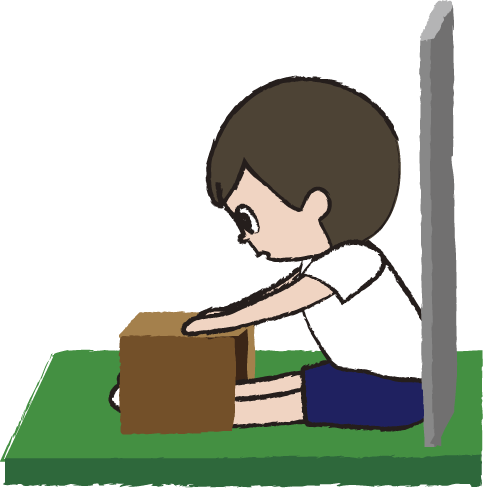 るに、きくをきながら、ストレッチをしてみよう！　　　　　      　　　　　　　　　　　　　ひざをげてはダメ！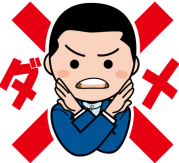 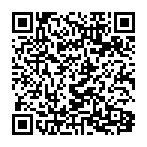 いをつけない！との　（がんばってをこえよう！！）全国：令和4（2022）年度大阪府：令和5（2023）年度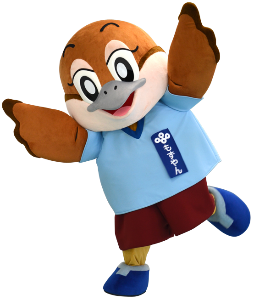 （ｃｍ）（ｃｍ）小１小２小３小４小５小６（ｃｍ）（ｃｍ）６さい７さい８さい９さい10さい11さい男全国26.5628.1529.9131.9734.3536.61男大阪26.0028.0829.7331.6031.2139.92女全国28.4930.6433.0835.6837.8141.14女大阪30.7531.8833.0135.3836.0943.88